1.  ŽIVOTNO – PRAKTIČNA I RADNA AKTIVNOST„ČISTO I BLISTAVO“PRIBOR:  PUMPICA NAPUNJENA TEKUĆINOM (VODA + LIMUN)                 PAMUČNA TKANINA 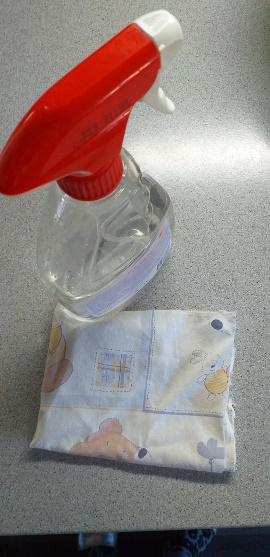 ZADATAK:  OBRISATI SVE STAKLENE I GLATKE POVRŠINE UZ POMOĆ PUMPICE I TKANINE. 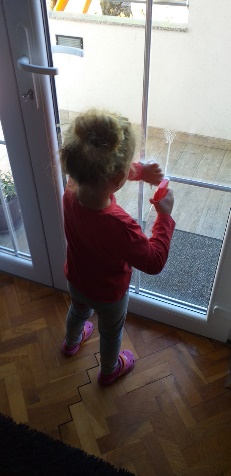 CILJ:  OVOM AKTIVNOŠĆU UVODIMO DIJETE U SVAKODNEVNE AKTIVNOSTI TE POMAŽEMO MU DA SE OSJEĆA KORISNO I ZADOVOLJNO. POHVALA NAKON USPJEŠNO IZVEDENOG RADA DAJE DJETETU POTICAJ ZA SLJEDEĆU AKTIVNOST.2.   IGRA „SVAKOM LONCU POKLOPAC“PRIBOR:  AMBALAŽA RAZLIČITIH VELIČINA I OBLIKA S POKLOPCIMA (ZATVARAČIMA) 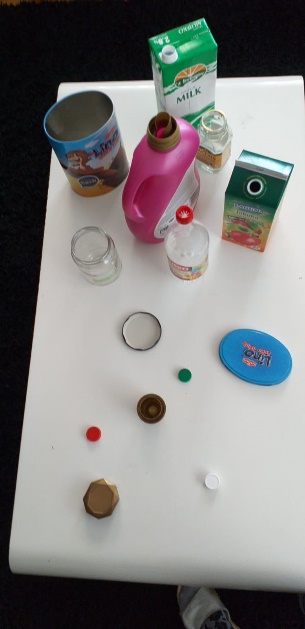 ZADATAK: PRONAĆI ODGOVARAJUĆI POKLOPAC (ZATVARAČ) SVAKOM PREDMETU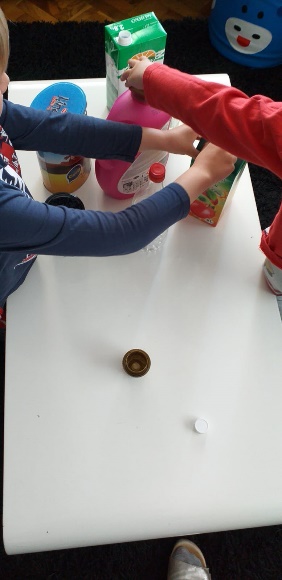 CILJ:  OVOM AKTIVNOŠĆU UTJEČEMO NA RAZVOJ VIZUALNE PERCEPCIJE I PAŽNJE TE NA SPRETNOSTI ŠAKE I FINU MOTORIKU PRILIKOM UČVRŠĆIVANJEM POKLOPCA (ZATVARAČA)3.   IGRA „ISPRAZNI  - NAPUNI“ PRIBOR: 2 VEĆE POSUDE                 ČAŠE                ŽLICA                 RIŽA, BRAŠNO 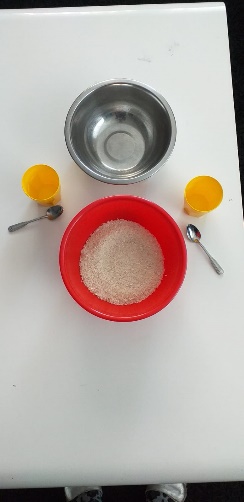 ZADATAK:  POMOĆU ŽLICA I ČAŠA PREBACITE RIŽU (BRAŠNO) IZ JEDNE POSUDE U DRUGU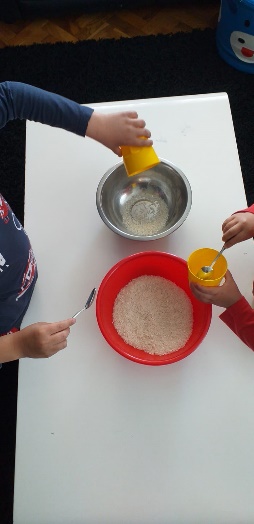 CILJ:  OVOM AKTIVNOŠČU UTJEČEMO NA RAZVOJ FINE MOTORIKE I KOORDINACIJE, A ISTO TAKO UTJEČEMO I NA RAZVOJ OSJEĆAJA SIGURNOSTI, SAMOSTALNOSTI I SAMOKONTROLE.4. IGRA „TOPLO – HLADNO“ KLASIČNA  IGRA SAKRIVANJA PREDMETA, NA PRIMJER PLIŠANE IGRAČKE, A POTOM POTICATI DIJETE DA JU TRAŽI. RIJEČI „TOPLO“ I  „HLADNO“ BIT ĆE MU SMJERNICE ZA LAKŠE PRONALAŽENJE SAKRIVENOG PREDMETA. OVA IGRA DIJETE POTIČE NA ISTRAŽIVANJE PROSTORA, A UJEDNO I NA LOGIKU I MIŠLJENJE (TOPLO – BLIZINA PREDMETA, HLADNO – UDALJENOST PREDMETA). 5. IGRA „ TI SI JA, JA SAM TI“ DJECA VOLE IGRE U KOJIMA SE MIJENJAJU ULOGE. PREDLOŽITE DJETETU DA GLUMI VAS, DOK ĆETE VI BITI ON. OVO JE ODLIČAN NAČIN DA VIDITE KAKO VAS DIJETE DOŽIVLJAVA, ALI I DA ONO UVIDI KAKO VI NJEGA DOŽIVLJAVATE (SVA ONA POZITIVNA I POŽELJNA PONAŠANJA, I POKOJE NEPRIHVATLJIVO PONAŠANJE).KROZ OVU AKTIVNOST DIJETE RAZVIJA MAŠTU, STVARA IDEJE, POBOLJŠAVA GOVORNO IZRAŽAVANJE, PRORAĐUJE SVOJA EMOCIONALNA ISKUSTVA, UČI SE UŽIVLJAVATI U TUĐU PERSPEKTIVU I RAZVIJA SVOJE SOCIJALNE VJEŠTINE. 